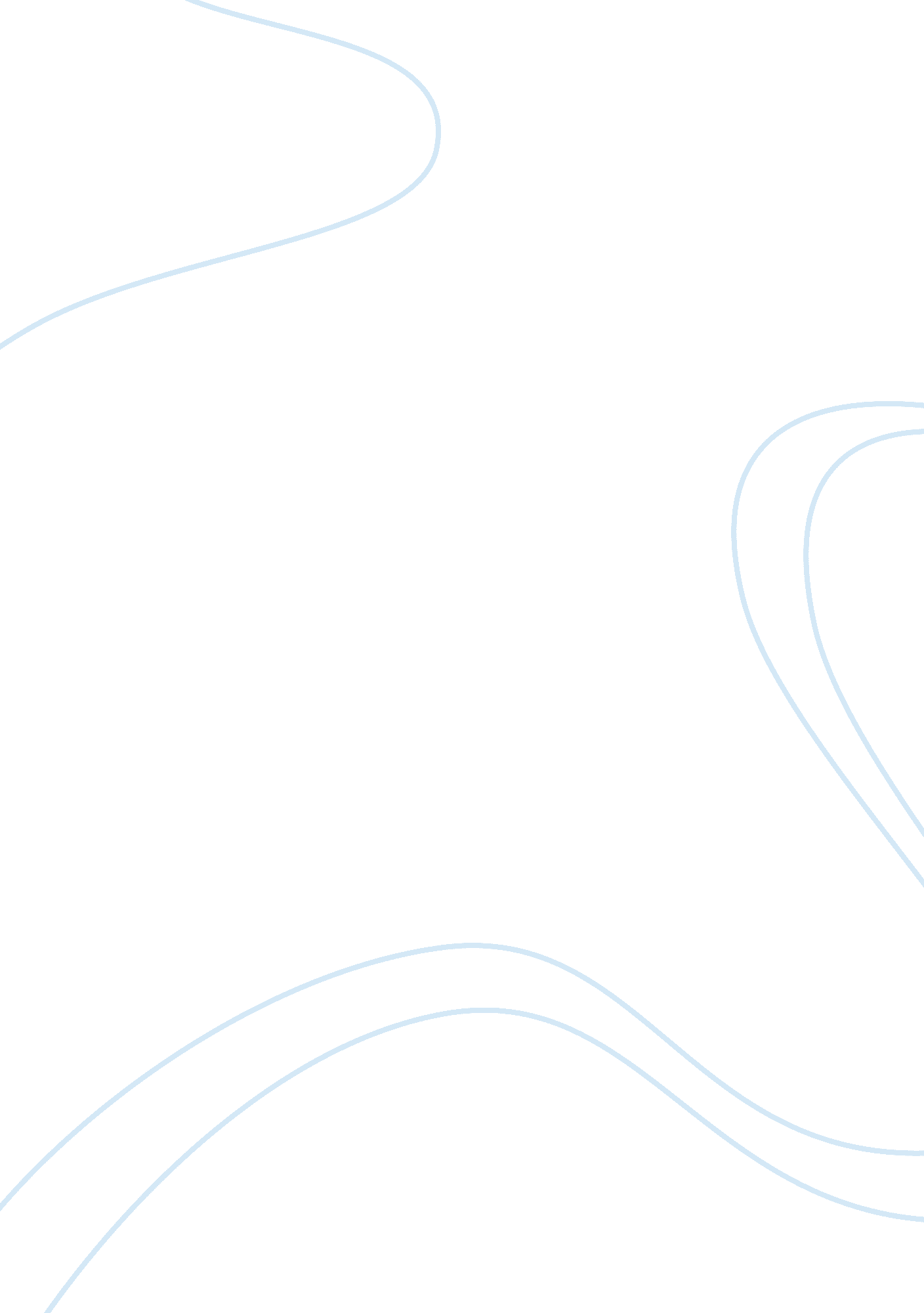 Last broken family or poor house always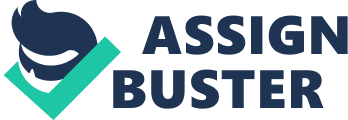 Last year there are about 20 percent of youth crime had gone up. The teenagers under 18 years old have been convicted of shoplifting andburglary than ever. Why do the teenagers do like this? So this essay will discuss the reasons for this and provide some possible solutions.         The first reason is connect with family. The children that come from broken family or poor house always miss edification and get the bad examples from their parents because their parent might work hard or do the example like small crime or sometimes their parents are impulsiveness. The second reason is children live in deteriorated inner city areas. This makes them always see many bad examples such as drug trafficking, stealing and affray, so they might be follow those bad examples. And the last reason is most of the children that from poorhouse, they never study in school and low intelligent, because their parents don’t have the money to support them to study or theirparentsdon’t have the knowledge to teach their children. So children always grow up to be incompetent people, don’t have work, don’t have moneyand spent their life like their parents.         However, there are the ways to solve this problems. First, start with the family even if they are poor or broken relationship, but the parents should cultivate good values to their children. The second, if children are studied, school and teachers should observe that risk students and solve students’ problems together. All of this teachers should support students to have hobbies or good activities and help students to plan about their future. The third, the government should help them such as modify deteriorated inner city area and provide the career to the people who don’t work. This make them have money and then they won’t be stealor they can support their children to study. And the last, society should observe the children if you see children did bad things, you should impart implicated institution. And give the chance to the people that did the bad things in the part, this make them won’t do that again.         To sum up several factors have led to increases in youth crime, but measures are available to tackie this problem.   undefinedundefined 